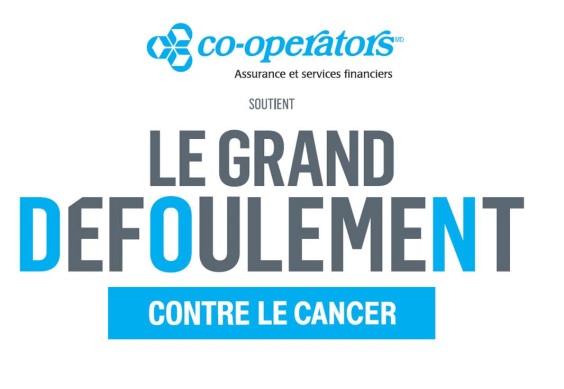 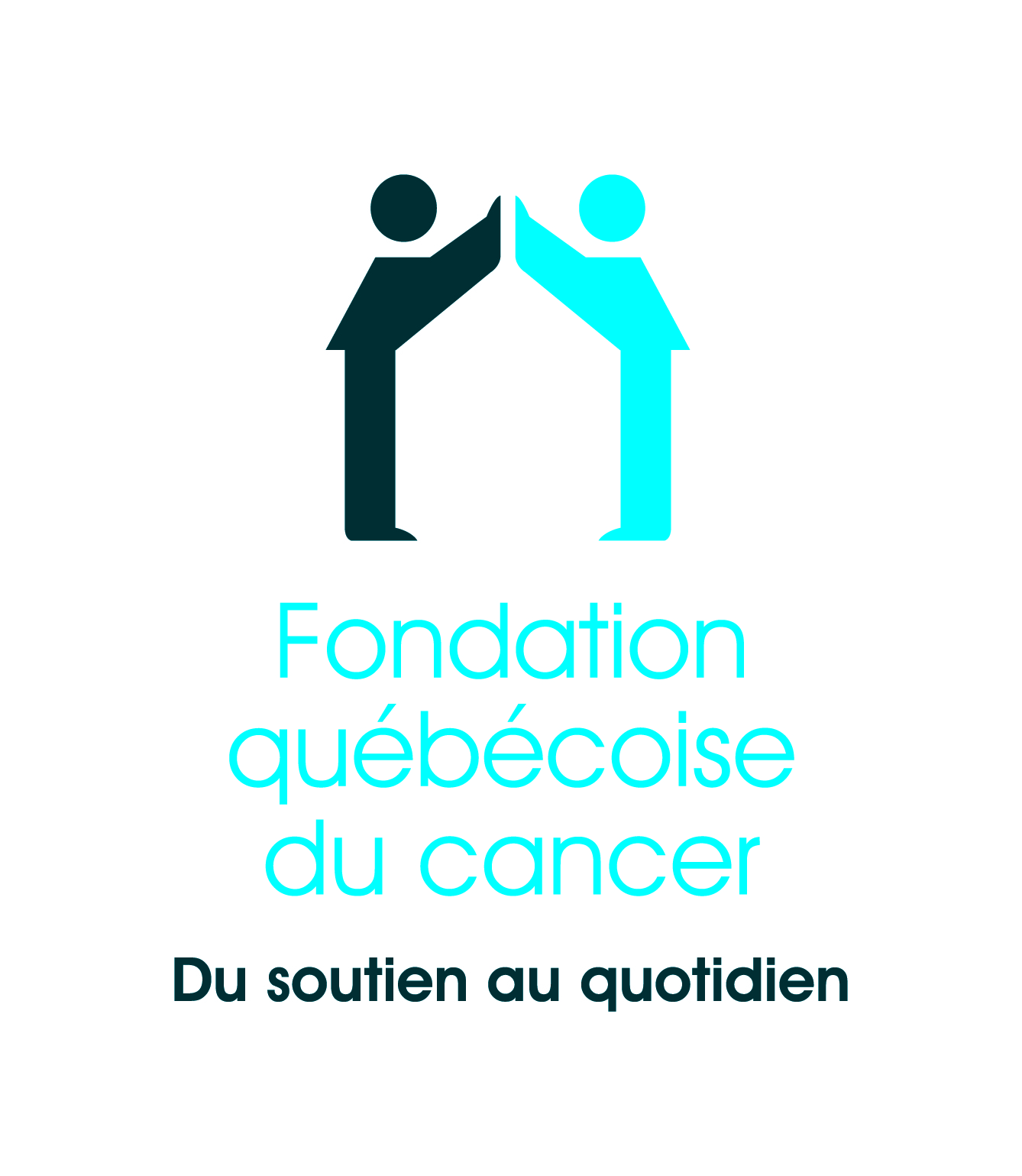 Communiqué de presse – pour diffusion immédiateGRAND DÉFOULEMENT CONTRE LE CANCER :COMPOSTELLE À VAL NOTRE-DAME 2016Joliette, le 19 mai 2016 - Dans le cadre du Grand défoulement contre le cancer, la section Lanaudoise du Québec à Compostelle met sur pied  COMPOSTELLE À VAL NOTRE-DAME 2016 en partenariat avec l’Abbaye Val Notre Dame  de St-Jean-de-Matha et vous invite à y participer. Il s’agit d’une marche  d'environ 10 kilomètres  qui sillonne le domaine de l’Abbaye à même les pistes du centre de ski de fond La Montagne Coupée.  C’est une reprise améliorée de l'évènement qui a connu un grand succès  l'année dernière avec plus de cent participants!L'objectif est d'amasser des fonds pour la Fondation québécoise du cancer qui contribue, entre autres,  à l’hébergement et au support des personnes de Lanaudière atteintes de cancer pendant leur traitement de chimio ou de radiothérapie.  Le montant visé est de 5000$, soit la somme recueillie en 2015.L'évènement se tiendra à l’Abbaye Val Notre-Dame, le samedi 18 juin de 8:30 à 14:00 (250, Chemin de la Montagne-Coupée, St-Jean-de-Matha). Les frais d’inscription sont de 10$, payables sur le site web de la Fondation québécoise du cancer : http://www.granddefoulement.ca/compostelle-a-val-notre-dame-2016-540/accueil)  .Il sera également possible aux retardataires de s’inscrire sur place le jour même.Horaire de la journée  :08 :30 Enregistrement des participants.09 :00 Exercices de réchauffement. 09 :30 Départ en sous-groupes, encadrés par des pèlerins.12 :00 Accueil à l’Abbaye par les moines de la communauté pour une courte cérémonie à la chapelle. 12 :15  Dîner. Selon la température, pique-nique optionnel à l’extérieur ou sous abri moustiquaire . Chacun apporte son dîner.13 :15  Retour vers le magasin de l’abbaye (1,5 km) et fin de l’activité.14 :00  Départ de la Montagne Coupée.Pour plus d’information vous pouvez joindre monsieur Jacques Larocque à lanaudiere@duquebecacompostelle.org , téléphone : 450-759-3804.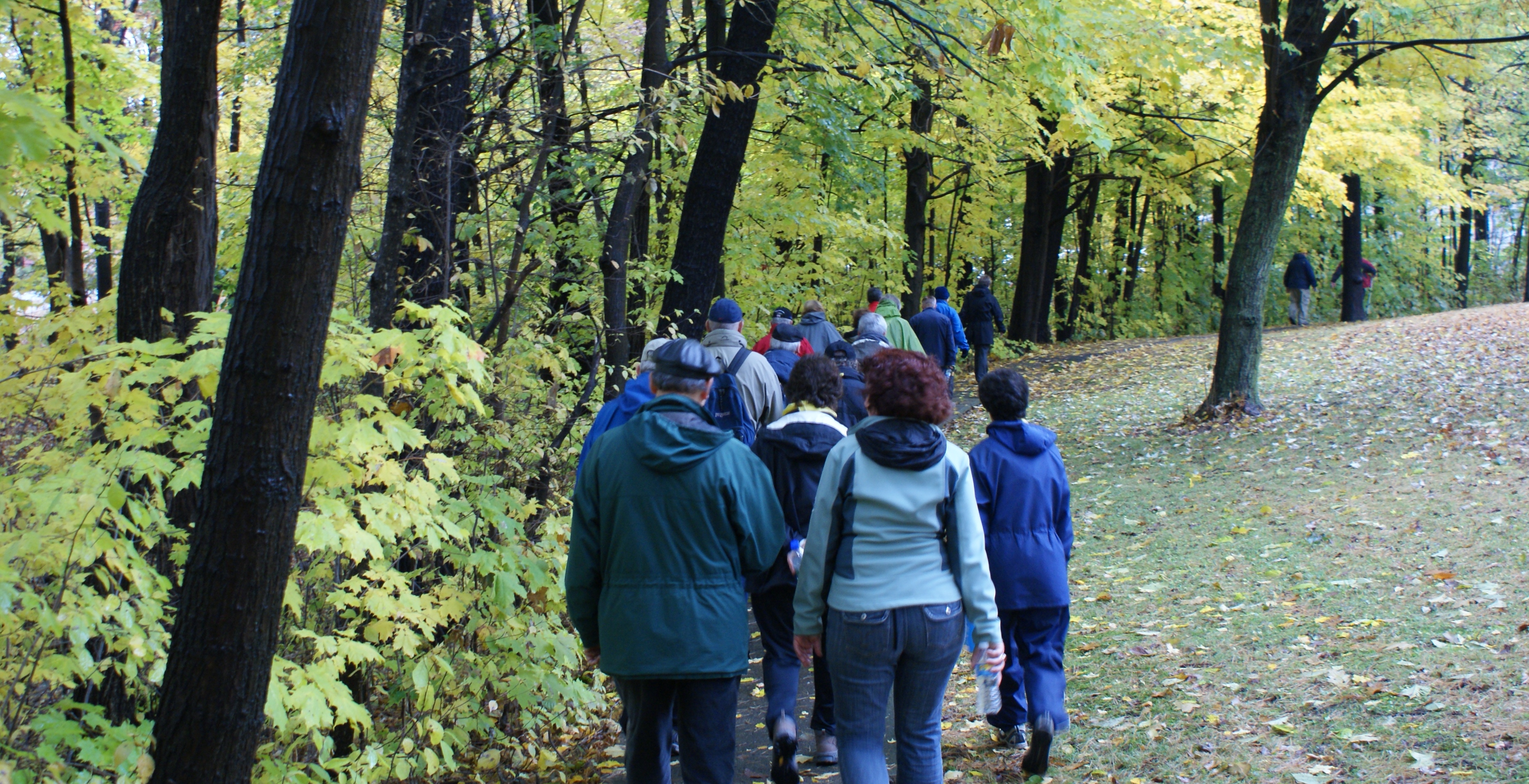 Photo de Compostelle à Val Notre-Dame en 2015	-30-Source :Monsieur Jacques Larocquelanaudiere@duquebecacompostelle.org450-759-3804